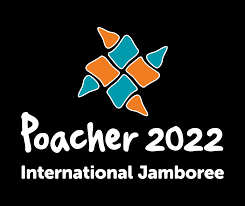 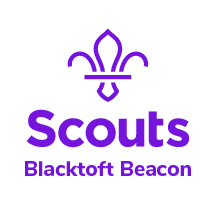 POACHER 2022Blacktoft Beacon District are planning to send a group of Explorers and Young Leaders to an International Scout event at Lincoln Showground from Saturday 30th July to Saturday 6th August. This event is incredible and is almost right on our doorstep!Poacher is an event hosting six thousand Scouts, Explorers, and Guides from all over the world and takes place every 4 or 5 years. At Poacher there are hundreds of opportunities to try new activities, meet new people, learn new skills, and go to new places. The activities run all day every day, and then entertainments are on in the evening. This time the Explorers have their own sub camp. To find out more about the event and activities, check out their website: https://www.poacher.org.uk/This will be organised and led by a District Team so we can make sure that we can take as many Explorers and Young Leaders as we can from our area. Many members of the team have been to previous events and in 2017 we took a group of Explorers from the District.To take part you need to be between 14 and 17 on the first day of Poacher. Dates of birth must be between 30th July 2004 and 30th July 2008.The total cost of this event will be £250 which includes all food, activities, a District necker and a District t-shirt for the event. All specialist equipment is provided by the activities so there will not be any need for you to provide anything except personal kit. If you are interested in being part of this incredible experience, you can secure your place with a non-refundable deposit of £30 by 15th October 2021. The deposit is included in the total cost. The final balance will need to be paid by the end of Monday 17th January.Give your deposit and entry form to your section leader and this will be passed along to the district team. The information on the booking form will be used by district to book onto Poacher 2022, and then to send information from the district team to you as we organise this event.Yours in Scouting,Shaun Wilson and Lucy Carneshaun.wilson@blacktoftbeacon-scouts.org.uklucy.carne@blacktoftbeacon-scouts.org.uk